Помощь малышу в период адаптации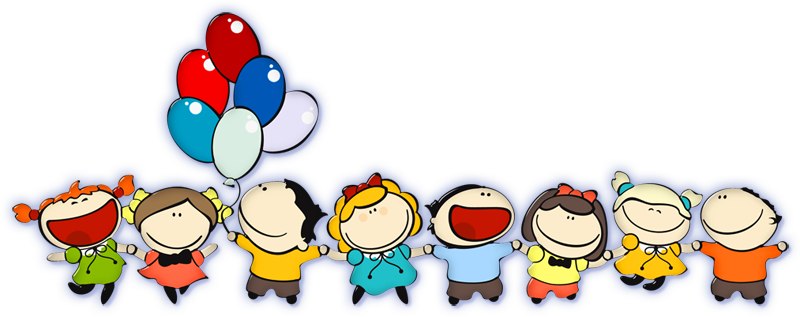 Помните, что на привыкание ребенка к детскому саду может потребоваться до полугода. Рассчитывайте свои силы, возможности и планы. Лучше, если на этот период у семьи будет возможность подстроиться к особенностям адаптации своего ребенка.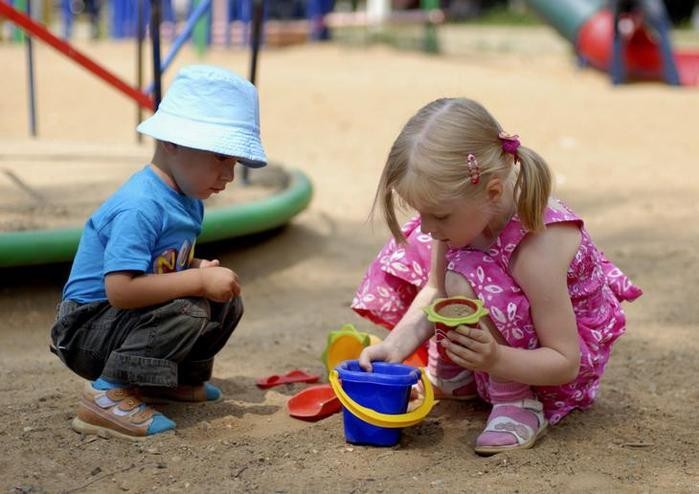 Научите ребенка знакомиться с другими детьми, обращаться к ним по имени, просить, а не отнимать игрушки, в свою очередь, предлагать игрушки другим детям. Ребенок привыкнет к детскому саду тем быстрее, чем с большим количеством детей и взрослых он сможет построить отношения. Помогите ему в этом. Выбираем любимую игрушку Пусть малыш сам выберет себе в компаньоны любимую игрушку, с которой он сможет ходить в детский сад - ведь вместе намного веселее! Выбираем ритуал прощания Разработайте вместе с ребенком несложную систему прощальных знаков внимания - так ему будет проще отпустить вас. Например, поцелуйте его в одну щечку, в другую, помашите ручкой, после чего он спокойно идет в садик. Положите ребенку в кармашек какую-нибудь памятную вещицу, которая будет напоминать о вас и о том, как сильно вы его любите. 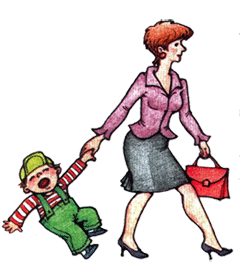 Четко дайте ребенку понять, что какие бы истерики он не закатывал, он все равно пойдет в детский сад. Если вы хоть раз ему поддадитесь, в дальнейшем вам будет уже гораздо сложнее справиться с его капризами и слезами.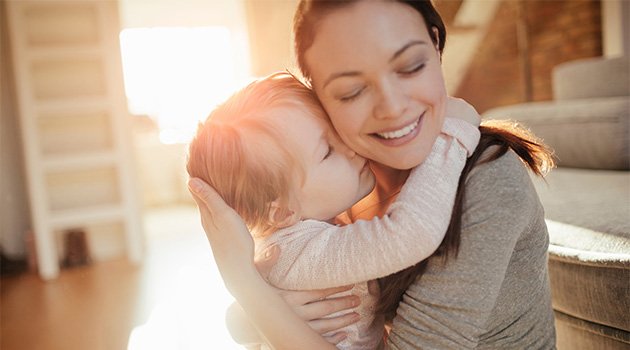 В период адаптации эмоционально поддерживайте малыша. Чаще обнимайте его и целуйте.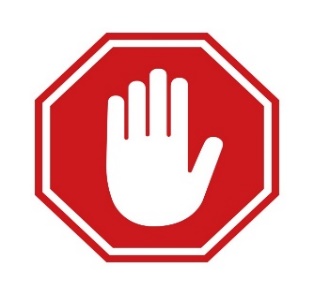 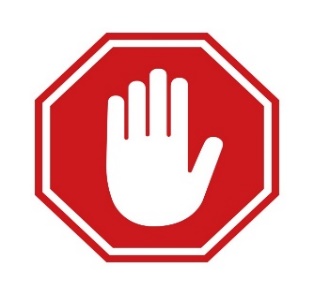 